OLIMPIADA MATEMÁTICA ARAGONESA 2º ESOCURSO 2016/17El sábado 25 de marzo se celebró la XXVI Olimpiada Matemática Aragonesa 2º ESO, de nuestro Centro participaron los siguientes 15 alumnos:Guillermo Ber SeguraPaula Gil AgudAlba Godes IzquierdoLucas Martí SegarraLorena Monpel MonfilMaría Muñoz BlascoCarla Pelegrín ChuecaAndrea Puchol MormeneoPenélope Riba OrengaPablo Sangüesa AbadMaría Pilar Serres VallsAksel Serret LlopisWenceslao Tafalla DomínguezVolodymyr TeselkoRicard Vega LlopisEsta semifinal consistía en la resolución de 6 problemas divididos en dos sesiones de una hora, en los que aparte de conocimientos matemáticos,  también se ponía a prueba su ingenio, lógica y rigor en la exposición del procedimiento.Al finalizar les dieron un diploma y una mochila.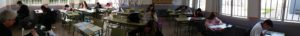 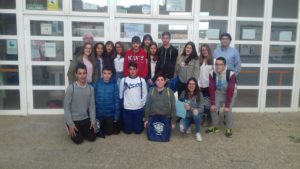 .... y la ganadora de nuestro Centro es:PAULA GIL AGUD¡Suerte para la final!!!!!CURSO 2015/16El sábado 16 de abril se celebró la XXV Olimpiada Matemática Aragonesa 2º ESO, nuestro Centro presentó a 8 alumnos, en la sede de Alcañiz. Los alumnos participantes fueron:Carlos Abás RoyoNerea Albesa SorollaAndrea Belanche CastilloFerrán Camps GómezAnna Martí BoltainaRaquel Nieto RamiaNil Serret MartíMengxia ZhouEsta semifinal consistía en la resolución de 6 problemas, en el que no sólo se exigían conocimientos matemáticos sino, también, intuición, lógica y rigor en la exposición del procedimiento.Al finalizar les dieron un diploma y una mochila: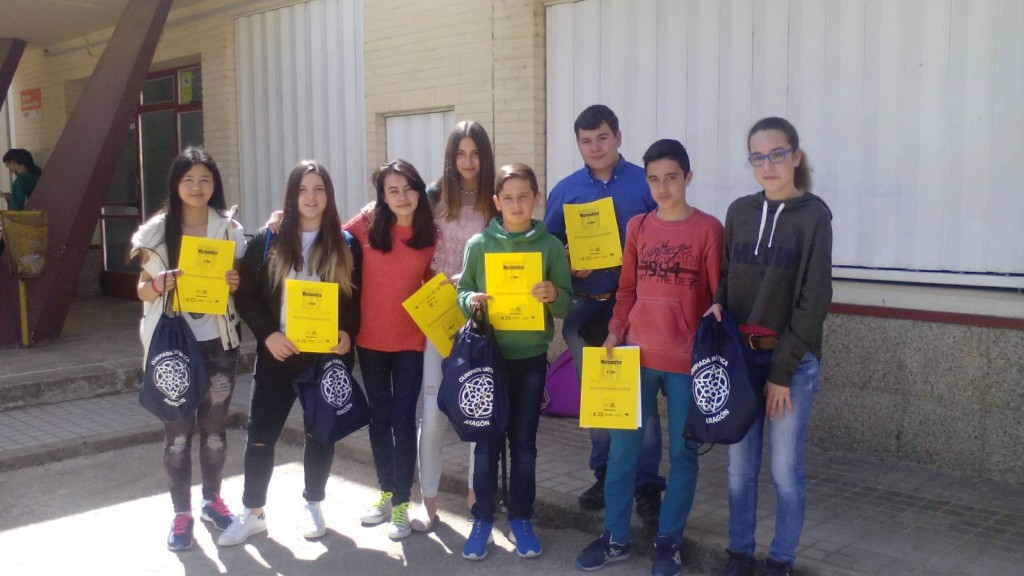 Ya ha salido el listado de los finalistas, puedes consultarlo en el siguiente enlace.... y la ganadora de nuestro Centro es:NEREA ALBESA SOROLLA¡Suerte para la final!!!!!